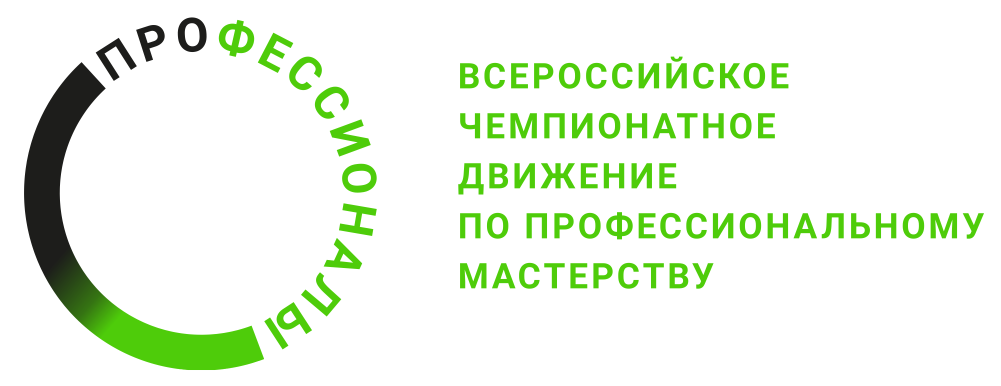 ПРОГРАММА ПРОВЕДЕНИЯРегионального этапа чемпионата Ивановской областипо компетенции Технологии моды
Общая информацияОбщая информацияПериод проведения25.03.2024-29.03.2025Место проведения и адрес площадкиОГБПОУ «Ивановский колледж легкой промышленности»Г. Иваново, ул. Красных Зорь, д.23ФИО Главного экспертаСуровова Марина АлексеевнаКонтакты Главного эксперта+79158399631marina139may@gmail.comД-2 / «_24_» __марта__ 2024 г.Д-2 / «_24_» __марта__ 2024 г.08:00-08:30Проверка ГЭ корректности внесенных данных конкурсантов и экспертов08:30-09:00Прием площадки и составление акта готовности площадки для проведения конкурса9:00-09:15Проверка наличия конкурсного задания(КЗ)09:15-09:30Проверка наличия критериев оценки КЗ	09:30-10:00Регистрация экспертов и конкурсантов. Заполнение согласий на обработку персональных данных, подписание протоколов.10:00-10:30Инструктаж экспертов по ОТ и ТБ.Подписание протоколов.10:30-11:30Проведение ГЭ обучения экспертов для обеспечения высокого качества, профессионализма и соответствия процесса оценки правилам и процедурам11:30-12:30Распределение ролей при оценивании КЗ. Обсуждение КЗ. Работа с критериями оценки КЗ. Оформление протокола распределения ролей. Назначение индустриального эксперта руководителем групп оценки.12:30-13:30Импорт схемы оценки и ее блокировка в системе ЦСО, подписание протокола, в котором внесены дата и время блокировки оценок13:30-14:00Обед экспертов.14:00-14:30Трансфер экспертов к месту размещения.Д-1  / «_25_» __марта_ 2024 г.Д-1  / «_25_» __марта_ 2024 г.08:30-09:00Регистрация экспертов и конкурсантов.09:00-09:30Завтрак экспертов и конкурсантов.09:30-10:30Инструктаж конкурсантов по ОТ и ТБ.Подписание протоколов.10:30-12:00Проведение ГЭ автоматической жеребьевки в ЦСО, знакомство конкурсантов с общим оборудованием конкурсной площадки. Знакомство с оборудованием на рабочем месте. Ознакомление   с положением и правилами проведения на конкурсной площадке. 12:00-12:30Изучение конкурсантами Технического описания компетенции и конкурсной документации.12:30-13:00Обед экспертов и конкурсантов.13:00-13:15Проведение жеребьевки для выполнения модуля А. Общение конкурсантов с экспертом-наставником.13:15-13:30Знакомство с заданием модуля А «Технический рисунок».13:30Старт13:30-15:00(1,5 часа)Выполнение модуля А «Технический рисунок». Работа на площадке линейных экспертов.15:00Стоп15:00-16:00Работа экспертных групп. Выставление оценок за выполнение задания модуля А «Технический рисунок».16:00-16:30Ужин экспертов и конкурсантов16:30-17:00Трансфер конкурсантов и экспертов к месту размещения.Д1  / «_26_» __марта_ 2024 г.Д1  / «_26_» __марта_ 2024 г.08:15-08:45Регистрация экспертов и конкурсантов.08:45-09:15Завтрак экспертов и конкурсантов.09:15-10:00Инструктаж экспертов по ОТ и ТБ.Подписание протоколов.09:15-10:00Инструктаж конкурсантов по ОТ и ТБ.Подписание протоколов.10:00-10:15Проведение жеребьевки для выполнения модуля Г. Общение конкурсантов с экспертом-наставником.10:15-10:30Знакомство с заданием модуля Г «Создание модели методом макетирования».10:30Старт10:30-12:30(2 часа)Выполнение модуля Г «Создание модели методом макетирования». Работа на площадке линейных экспертов.12:30Стоп12:30-13:00Обед экспертов и конкурсантов13:00-13:15Проведение жеребьевки определения варианта детали лекала подкладки для оценивания выполнения модуля Б. Общение конкурсантов с экспертом-наставником.13:15-13:30Знакомство с заданием модуля Б «Конструирование, моделирование и изготовление комплекта лекал».13:30Старт13:30-17:30(4 часа)Выполнение модуля Б «Конструирование, моделирование и изготовление комплекта лекал».Работа на площадке линейных экспертов.13:30-17:30Работа экспертных групп. Выставление оценок за выполнение задания модуля Г «Создание модели методом макетирования».17:30Стоп17:30-18:00Ужин экспертов и конкурсантов18:00-19:30Работа экспертных групп. Выставление оценок за выполнение задания модуля Б «Конструирование, моделирование и изготовление комплекта лекал».19:30-20:00Трансфер конкурсантов и экспертов к месту размещения.Д2  / «_27_» _марта_ 2024 г.Д2  / «_27_» _марта_ 2024 г.08:15-08:45Регистрация экспертов и конкурсантов. 08:45-09:15Завтрак экспертов и конкурсантов.09:15-10:00Инструктаж экспертов по ОТ и ТБ.Подписание протоколов.09:15-10:00Инструктаж конкурсантов по ОТ и ТБ.Подписание протоколов.10:00-10:15Общение конкурсантов с экспертом-наставником.10:15-10:30Знакомство с заданием модуля В «Раскрой и пошив швейных изделий».10:30Старт10:30-12:30(2 часа)Выполнение раскладки лекал деталей верха модуля В «Раскрой и пошив швейных изделий».Работа на площадке линейных экспертов.10:30-12:30(2 часа)Работа экспертной группы. Выставление оценок за раскладку лекал деталей верха изделия (Остановка и фиксации времени работы конкурсанта для проверки раскладки)10:30-12:30(2 часа)(После проверки экспертами раскладки лекал деталей верха, конкурсант продолжает работу над модулем В. Конкурсанту добавляется время, затраченное на проверку экспертами подкритерия В1).12:30Стоп12:30-13:00Обед экспертов и конкурсантов13:00Старт13:00-17:00(4 часа)Продолжение работы над модулем В «Раскрой и пошив швейных изделий».Работа на площадке линейных экспертов.13:00-17:00(4 часа)Внесение оценок за выполнение модуля А, Г, Б и за выполнение подкритерия В1 модуля В в ЦСО13:00-17:00(4 часа)Печать оценочных листов из ЦСО, их сверка с рукописными и подписание листов экспертами – наставниками с результатами своих конкурсантов17:00Стоп17:30-18:00Ужин экспертов и конкурсантов18:00-18:30Трансфер конкурсантов и экспертов к месту размещения.Д3  / «_28_» _марта_ 2024 г.Д3  / «_28_» _марта_ 2024 г.08:15-08:45Регистрация экспертов и конкурсантов. 08:45-09:15Завтрак экспертов и конкурсантов.09:15-10:00Инструктаж экспертов по ОТ и ТБ.Подписание протоколов.09:15-10:00Инструктаж конкурсантов по ОТ и ТБ.Подписание протоколов.10:00Старт10:00-12:00(2 часа)Выполнение модуля В «Раскрой и пошив швейных изделий».Работа на площадке линейных экспертов.12:00Стоп12:00-12:30Обед экспертов и конкурсантов12:30-12:45Проведение жеребьевки определения варианта коллекции для оценивания выполнения модуля Д. Общение конкурсантов с экспертом-наставником.12:45-13:00Знакомство с заданием модуля Д «Разработка коллекции (вариатив)».13:00Старт13:00-14:30(1,5 часа)Выполнение модуля Д «Разработка коллекции (вариатив)».Работа на площадке линейных экспертов.13:00-14:30Работа экспертных групп. Выставление оценок за выполнение задания модуля В «Раскрой и пошив изделия».14:30Стоп14:30-16:00Работа экспертных групп. Выставление оценок за выполнение задания модуля В «Раскрой и пошив изделия» и модуля Д «Разработка коллекции (вариатив)».16:00-16:30Внесение оценок за выполнение задания модулей В и Д в ЦСО.16:00-16:30Ужин экспертов и конкурсантов16:30-17:30Печать оценочных листов из ЦСО, их сверка с рукописными и подписание листов экспертами –наставниками с результатами своих конкурсантов17:30-18:00Трансфер конкурсантов и экспертов к месту размещения.Д+3  / «_29_» _марта_ 2024 г.Д+3  / «_29_» _марта_ 2024 г.Закрытие Регионального этапа всероссийского чемпионатного движения по профессиональному мастерству «Профессионалы» - 2024